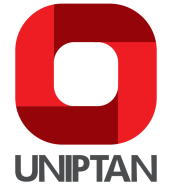 Centro Universitário Presidente Tancredo de Almeida NevesPró-Reitoria de Pesquisa e ExtensãoCoordenação de PesquisaTel.: (32) 3379-2725Centro Universitário Presidente Tancredo de Almeida NevesPró-Reitoria de Pesquisa e ExtensãoCoordenação de PesquisaTel.: (32) 3379-2725Centro Universitário Presidente Tancredo de Almeida NevesPró-Reitoria de Pesquisa e ExtensãoCoordenação de PesquisaTel.: (32) 3379-2725Centro Universitário Presidente Tancredo de Almeida NevesPró-Reitoria de Pesquisa e ExtensãoCoordenação de PesquisaTel.: (32) 3379-2725Centro Universitário Presidente Tancredo de Almeida NevesPró-Reitoria de Pesquisa e ExtensãoCoordenação de PesquisaTel.: (32) 3379-2725Centro Universitário Presidente Tancredo de Almeida NevesPró-Reitoria de Pesquisa e ExtensãoCoordenação de PesquisaTel.: (32) 3379-2725Centro Universitário Presidente Tancredo de Almeida NevesPró-Reitoria de Pesquisa e ExtensãoCoordenação de PesquisaTel.: (32) 3379-2725Centro Universitário Presidente Tancredo de Almeida NevesPró-Reitoria de Pesquisa e ExtensãoCoordenação de PesquisaTel.: (32) 3379-2725Centro Universitário Presidente Tancredo de Almeida NevesPró-Reitoria de Pesquisa e ExtensãoCoordenação de PesquisaTel.: (32) 3379-2725Centro Universitário Presidente Tancredo de Almeida NevesPró-Reitoria de Pesquisa e ExtensãoCoordenação de PesquisaTel.: (32) 3379-2725Centro Universitário Presidente Tancredo de Almeida NevesPró-Reitoria de Pesquisa e ExtensãoCoordenação de PesquisaTel.: (32) 3379-2725Centro Universitário Presidente Tancredo de Almeida NevesPró-Reitoria de Pesquisa e ExtensãoCoordenação de PesquisaTel.: (32) 3379-2725Centro Universitário Presidente Tancredo de Almeida NevesPró-Reitoria de Pesquisa e ExtensãoCoordenação de PesquisaTel.: (32) 3379-2725Centro Universitário Presidente Tancredo de Almeida NevesPró-Reitoria de Pesquisa e ExtensãoCoordenação de PesquisaTel.: (32) 3379-2725Centro Universitário Presidente Tancredo de Almeida NevesPró-Reitoria de Pesquisa e ExtensãoCoordenação de PesquisaTel.: (32) 3379-2725Centro Universitário Presidente Tancredo de Almeida NevesPró-Reitoria de Pesquisa e ExtensãoCoordenação de PesquisaTel.: (32) 3379-2725FORMULÁRIO PARA SOLICITAÇÃO DE APOIO À PARTICIPAÇÃO EM EVENTOS ACADÊMICO-CIENTÍFICOSFORMULÁRIO PARA SOLICITAÇÃO DE APOIO À PARTICIPAÇÃO EM EVENTOS ACADÊMICO-CIENTÍFICOSFORMULÁRIO PARA SOLICITAÇÃO DE APOIO À PARTICIPAÇÃO EM EVENTOS ACADÊMICO-CIENTÍFICOSFORMULÁRIO PARA SOLICITAÇÃO DE APOIO À PARTICIPAÇÃO EM EVENTOS ACADÊMICO-CIENTÍFICOSFORMULÁRIO PARA SOLICITAÇÃO DE APOIO À PARTICIPAÇÃO EM EVENTOS ACADÊMICO-CIENTÍFICOSFORMULÁRIO PARA SOLICITAÇÃO DE APOIO À PARTICIPAÇÃO EM EVENTOS ACADÊMICO-CIENTÍFICOSFORMULÁRIO PARA SOLICITAÇÃO DE APOIO À PARTICIPAÇÃO EM EVENTOS ACADÊMICO-CIENTÍFICOSFORMULÁRIO PARA SOLICITAÇÃO DE APOIO À PARTICIPAÇÃO EM EVENTOS ACADÊMICO-CIENTÍFICOSFORMULÁRIO PARA SOLICITAÇÃO DE APOIO À PARTICIPAÇÃO EM EVENTOS ACADÊMICO-CIENTÍFICOSFORMULÁRIO PARA SOLICITAÇÃO DE APOIO À PARTICIPAÇÃO EM EVENTOS ACADÊMICO-CIENTÍFICOSFORMULÁRIO PARA SOLICITAÇÃO DE APOIO À PARTICIPAÇÃO EM EVENTOS ACADÊMICO-CIENTÍFICOSFORMULÁRIO PARA SOLICITAÇÃO DE APOIO À PARTICIPAÇÃO EM EVENTOS ACADÊMICO-CIENTÍFICOSFORMULÁRIO PARA SOLICITAÇÃO DE APOIO À PARTICIPAÇÃO EM EVENTOS ACADÊMICO-CIENTÍFICOSFORMULÁRIO PARA SOLICITAÇÃO DE APOIO À PARTICIPAÇÃO EM EVENTOS ACADÊMICO-CIENTÍFICOSFORMULÁRIO PARA SOLICITAÇÃO DE APOIO À PARTICIPAÇÃO EM EVENTOS ACADÊMICO-CIENTÍFICOSFORMULÁRIO PARA SOLICITAÇÃO DE APOIO À PARTICIPAÇÃO EM EVENTOS ACADÊMICO-CIENTÍFICOSFORMULÁRIO PARA SOLICITAÇÃO DE APOIO À PARTICIPAÇÃO EM EVENTOS ACADÊMICO-CIENTÍFICOSFORMULÁRIO PARA SOLICITAÇÃO DE APOIO À PARTICIPAÇÃO EM EVENTOS ACADÊMICO-CIENTÍFICOSFORMULÁRIO PARA SOLICITAÇÃO DE APOIO À PARTICIPAÇÃO EM EVENTOS ACADÊMICO-CIENTÍFICOSCódigo(USO DA PROPE)Instruções gerais:- Todos os campos do formulário devem ser preenchidos ou assinalados. Para preencher cada campo, basta posicionar o cursor sobre o mesmo que será habilitada a caixa para preenchimento.- As informações apresentadas neste formulário são necessárias para avaliação da proposta, para seleção de alunos em editais futuros e para fins de certificação pela Coordenação de Pesquisa.- É obrigatória a entrega da cópia do projeto de pesquisa completo anexada a este formulário.Instruções gerais:- Todos os campos do formulário devem ser preenchidos ou assinalados. Para preencher cada campo, basta posicionar o cursor sobre o mesmo que será habilitada a caixa para preenchimento.- As informações apresentadas neste formulário são necessárias para avaliação da proposta, para seleção de alunos em editais futuros e para fins de certificação pela Coordenação de Pesquisa.- É obrigatória a entrega da cópia do projeto de pesquisa completo anexada a este formulário.Instruções gerais:- Todos os campos do formulário devem ser preenchidos ou assinalados. Para preencher cada campo, basta posicionar o cursor sobre o mesmo que será habilitada a caixa para preenchimento.- As informações apresentadas neste formulário são necessárias para avaliação da proposta, para seleção de alunos em editais futuros e para fins de certificação pela Coordenação de Pesquisa.- É obrigatória a entrega da cópia do projeto de pesquisa completo anexada a este formulário.Instruções gerais:- Todos os campos do formulário devem ser preenchidos ou assinalados. Para preencher cada campo, basta posicionar o cursor sobre o mesmo que será habilitada a caixa para preenchimento.- As informações apresentadas neste formulário são necessárias para avaliação da proposta, para seleção de alunos em editais futuros e para fins de certificação pela Coordenação de Pesquisa.- É obrigatória a entrega da cópia do projeto de pesquisa completo anexada a este formulário.Instruções gerais:- Todos os campos do formulário devem ser preenchidos ou assinalados. Para preencher cada campo, basta posicionar o cursor sobre o mesmo que será habilitada a caixa para preenchimento.- As informações apresentadas neste formulário são necessárias para avaliação da proposta, para seleção de alunos em editais futuros e para fins de certificação pela Coordenação de Pesquisa.- É obrigatória a entrega da cópia do projeto de pesquisa completo anexada a este formulário.Instruções gerais:- Todos os campos do formulário devem ser preenchidos ou assinalados. Para preencher cada campo, basta posicionar o cursor sobre o mesmo que será habilitada a caixa para preenchimento.- As informações apresentadas neste formulário são necessárias para avaliação da proposta, para seleção de alunos em editais futuros e para fins de certificação pela Coordenação de Pesquisa.- É obrigatória a entrega da cópia do projeto de pesquisa completo anexada a este formulário.Instruções gerais:- Todos os campos do formulário devem ser preenchidos ou assinalados. Para preencher cada campo, basta posicionar o cursor sobre o mesmo que será habilitada a caixa para preenchimento.- As informações apresentadas neste formulário são necessárias para avaliação da proposta, para seleção de alunos em editais futuros e para fins de certificação pela Coordenação de Pesquisa.- É obrigatória a entrega da cópia do projeto de pesquisa completo anexada a este formulário.Instruções gerais:- Todos os campos do formulário devem ser preenchidos ou assinalados. Para preencher cada campo, basta posicionar o cursor sobre o mesmo que será habilitada a caixa para preenchimento.- As informações apresentadas neste formulário são necessárias para avaliação da proposta, para seleção de alunos em editais futuros e para fins de certificação pela Coordenação de Pesquisa.- É obrigatória a entrega da cópia do projeto de pesquisa completo anexada a este formulário.Instruções gerais:- Todos os campos do formulário devem ser preenchidos ou assinalados. Para preencher cada campo, basta posicionar o cursor sobre o mesmo que será habilitada a caixa para preenchimento.- As informações apresentadas neste formulário são necessárias para avaliação da proposta, para seleção de alunos em editais futuros e para fins de certificação pela Coordenação de Pesquisa.- É obrigatória a entrega da cópia do projeto de pesquisa completo anexada a este formulário.Instruções gerais:- Todos os campos do formulário devem ser preenchidos ou assinalados. Para preencher cada campo, basta posicionar o cursor sobre o mesmo que será habilitada a caixa para preenchimento.- As informações apresentadas neste formulário são necessárias para avaliação da proposta, para seleção de alunos em editais futuros e para fins de certificação pela Coordenação de Pesquisa.- É obrigatória a entrega da cópia do projeto de pesquisa completo anexada a este formulário.Instruções gerais:- Todos os campos do formulário devem ser preenchidos ou assinalados. Para preencher cada campo, basta posicionar o cursor sobre o mesmo que será habilitada a caixa para preenchimento.- As informações apresentadas neste formulário são necessárias para avaliação da proposta, para seleção de alunos em editais futuros e para fins de certificação pela Coordenação de Pesquisa.- É obrigatória a entrega da cópia do projeto de pesquisa completo anexada a este formulário.Instruções gerais:- Todos os campos do formulário devem ser preenchidos ou assinalados. Para preencher cada campo, basta posicionar o cursor sobre o mesmo que será habilitada a caixa para preenchimento.- As informações apresentadas neste formulário são necessárias para avaliação da proposta, para seleção de alunos em editais futuros e para fins de certificação pela Coordenação de Pesquisa.- É obrigatória a entrega da cópia do projeto de pesquisa completo anexada a este formulário.Instruções gerais:- Todos os campos do formulário devem ser preenchidos ou assinalados. Para preencher cada campo, basta posicionar o cursor sobre o mesmo que será habilitada a caixa para preenchimento.- As informações apresentadas neste formulário são necessárias para avaliação da proposta, para seleção de alunos em editais futuros e para fins de certificação pela Coordenação de Pesquisa.- É obrigatória a entrega da cópia do projeto de pesquisa completo anexada a este formulário.Instruções gerais:- Todos os campos do formulário devem ser preenchidos ou assinalados. Para preencher cada campo, basta posicionar o cursor sobre o mesmo que será habilitada a caixa para preenchimento.- As informações apresentadas neste formulário são necessárias para avaliação da proposta, para seleção de alunos em editais futuros e para fins de certificação pela Coordenação de Pesquisa.- É obrigatória a entrega da cópia do projeto de pesquisa completo anexada a este formulário.Instruções gerais:- Todos os campos do formulário devem ser preenchidos ou assinalados. Para preencher cada campo, basta posicionar o cursor sobre o mesmo que será habilitada a caixa para preenchimento.- As informações apresentadas neste formulário são necessárias para avaliação da proposta, para seleção de alunos em editais futuros e para fins de certificação pela Coordenação de Pesquisa.- É obrigatória a entrega da cópia do projeto de pesquisa completo anexada a este formulário.Instruções gerais:- Todos os campos do formulário devem ser preenchidos ou assinalados. Para preencher cada campo, basta posicionar o cursor sobre o mesmo que será habilitada a caixa para preenchimento.- As informações apresentadas neste formulário são necessárias para avaliação da proposta, para seleção de alunos em editais futuros e para fins de certificação pela Coordenação de Pesquisa.- É obrigatória a entrega da cópia do projeto de pesquisa completo anexada a este formulário.Instruções gerais:- Todos os campos do formulário devem ser preenchidos ou assinalados. Para preencher cada campo, basta posicionar o cursor sobre o mesmo que será habilitada a caixa para preenchimento.- As informações apresentadas neste formulário são necessárias para avaliação da proposta, para seleção de alunos em editais futuros e para fins de certificação pela Coordenação de Pesquisa.- É obrigatória a entrega da cópia do projeto de pesquisa completo anexada a este formulário.Instruções gerais:- Todos os campos do formulário devem ser preenchidos ou assinalados. Para preencher cada campo, basta posicionar o cursor sobre o mesmo que será habilitada a caixa para preenchimento.- As informações apresentadas neste formulário são necessárias para avaliação da proposta, para seleção de alunos em editais futuros e para fins de certificação pela Coordenação de Pesquisa.- É obrigatória a entrega da cópia do projeto de pesquisa completo anexada a este formulário.Instruções gerais:- Todos os campos do formulário devem ser preenchidos ou assinalados. Para preencher cada campo, basta posicionar o cursor sobre o mesmo que será habilitada a caixa para preenchimento.- As informações apresentadas neste formulário são necessárias para avaliação da proposta, para seleção de alunos em editais futuros e para fins de certificação pela Coordenação de Pesquisa.- É obrigatória a entrega da cópia do projeto de pesquisa completo anexada a este formulário.Instruções gerais:- Todos os campos do formulário devem ser preenchidos ou assinalados. Para preencher cada campo, basta posicionar o cursor sobre o mesmo que será habilitada a caixa para preenchimento.- As informações apresentadas neste formulário são necessárias para avaliação da proposta, para seleção de alunos em editais futuros e para fins de certificação pela Coordenação de Pesquisa.- É obrigatória a entrega da cópia do projeto de pesquisa completo anexada a este formulário.1 DADOS DO SOLICITANTE1 DADOS DO SOLICITANTE1 DADOS DO SOLICITANTE1 DADOS DO SOLICITANTE1 DADOS DO SOLICITANTE1 DADOS DO SOLICITANTE1 DADOS DO SOLICITANTE1 DADOS DO SOLICITANTE1 DADOS DO SOLICITANTE1 DADOS DO SOLICITANTE1 DADOS DO SOLICITANTE1 DADOS DO SOLICITANTE1 DADOS DO SOLICITANTE1 DADOS DO SOLICITANTE1 DADOS DO SOLICITANTE1 DADOS DO SOLICITANTE1 DADOS DO SOLICITANTE1 DADOS DO SOLICITANTE1 DADOS DO SOLICITANTE1 DADOS DO SOLICITANTENome:Titulação: Titulação: Titulação: Titulação: Titulação: Titulação: CPF: CPF: CPF: CPF: CPF: CPF: CPF: CPF: CPF: CPF: RG: RG: RG: RG: RG: RG: RG: RG: RG: RG: E-mail: E-mail: E-mail: E-mail: E-mail: E-mail: E-mail: E-mail: E-mail: E-mail: E-mail: Celular: Celular: Celular: Celular: Celular: Celular: Celular: Celular: Celular: Endereço: Endereço: Endereço: Endereço: Endereço: Endereço: Endereço: Endereço: Endereço: Endereço: Endereço: Endereço: Endereço: Complemento: Complemento: Complemento: Complemento: Complemento: Complemento: Complemento: Bairro: Bairro: Bairro: Bairro: Bairro: Bairro: Bairro: Bairro: Bairro: CEP: CEP: CEP: CEP: CEP: CEP: CEP: CEP: CEP: Cidade: Cidade: Banco/nº: Banco/nº: Banco/nº: Banco/nº: Banco/nº: Banco/nº: Banco/nº: Agência: Agência: Agência: Agência: Agência: Agência: Agência: Agência: Agência: Conta corrente: Conta corrente: Conta corrente: Conta corrente: 2 DADOS DE VÍNCULO COM A INSTITUIÇÃO2 DADOS DE VÍNCULO COM A INSTITUIÇÃO2 DADOS DE VÍNCULO COM A INSTITUIÇÃO2 DADOS DE VÍNCULO COM A INSTITUIÇÃO2 DADOS DE VÍNCULO COM A INSTITUIÇÃO2 DADOS DE VÍNCULO COM A INSTITUIÇÃO2 DADOS DE VÍNCULO COM A INSTITUIÇÃO2 DADOS DE VÍNCULO COM A INSTITUIÇÃO2 DADOS DE VÍNCULO COM A INSTITUIÇÃO2 DADOS DE VÍNCULO COM A INSTITUIÇÃO2 DADOS DE VÍNCULO COM A INSTITUIÇÃO2 DADOS DE VÍNCULO COM A INSTITUIÇÃO2 DADOS DE VÍNCULO COM A INSTITUIÇÃO2 DADOS DE VÍNCULO COM A INSTITUIÇÃO2 DADOS DE VÍNCULO COM A INSTITUIÇÃO2 DADOS DE VÍNCULO COM A INSTITUIÇÃO2 DADOS DE VÍNCULO COM A INSTITUIÇÃO2 DADOS DE VÍNCULO COM A INSTITUIÇÃO2 DADOS DE VÍNCULO COM A INSTITUIÇÃO2 DADOS DE VÍNCULO COM A INSTITUIÇÃORegime de trabalho:Regime de trabalho:Regime de trabalho:Disciplina lecionadaDisciplina lecionadaDisciplina lecionadaDisciplina lecionadaDisciplina lecionadaDisciplina lecionadaDisciplina lecionadaDisciplina lecionadaDisciplina lecionadaDisciplina lecionadaDisciplina lecionadaDisciplina lecionadaDisciplina lecionadaDisciplina lecionadaDisciplina lecionadaCursoCursoCursoCursoCursoCurso3 DADOS SOBRE O EVENTO3 DADOS SOBRE O EVENTO3 DADOS SOBRE O EVENTO3 DADOS SOBRE O EVENTO3 DADOS SOBRE O EVENTO3 DADOS SOBRE O EVENTO3 DADOS SOBRE O EVENTO3 DADOS SOBRE O EVENTO3 DADOS SOBRE O EVENTO3 DADOS SOBRE O EVENTO3 DADOS SOBRE O EVENTO3 DADOS SOBRE O EVENTO3 DADOS SOBRE O EVENTO3 DADOS SOBRE O EVENTO3 DADOS SOBRE O EVENTO3 DADOS SOBRE O EVENTO3 DADOS SOBRE O EVENTO3 DADOS SOBRE O EVENTO3 DADOS SOBRE O EVENTO3 DADOS SOBRE O EVENTONome:Sociedade Científica Organizadora:Sociedade Científica Organizadora:Sociedade Científica Organizadora:Sociedade Científica Organizadora:Sociedade Científica Organizadora:Sociedade Científica Organizadora:Cidade/País:Cidade/País:Cidade/País:Cidade/País:Cidade/País:Cidade/País:Cidade/País:Cidade/País:Cidade/País:Cidade/País:Cidade/País:Cidade/País:Cidade/País:Cidade/País:Cidade/País:Cidade/País:Cidade/País:Cidade/País:Cidade/País:Cidade/País:Data do evento:Data do evento:Início: Início: Início: Início: Início: Início: Término: Término: Término: Término: Término: Término: Término: Término: Término: Término: Término: Término: 4 JUSTIFICATIVA/RELEVÂNCIA DA PARTICIPAÇÃO NO EVENTO4 JUSTIFICATIVA/RELEVÂNCIA DA PARTICIPAÇÃO NO EVENTO4 JUSTIFICATIVA/RELEVÂNCIA DA PARTICIPAÇÃO NO EVENTO4 JUSTIFICATIVA/RELEVÂNCIA DA PARTICIPAÇÃO NO EVENTO4 JUSTIFICATIVA/RELEVÂNCIA DA PARTICIPAÇÃO NO EVENTO4 JUSTIFICATIVA/RELEVÂNCIA DA PARTICIPAÇÃO NO EVENTO4 JUSTIFICATIVA/RELEVÂNCIA DA PARTICIPAÇÃO NO EVENTO4 JUSTIFICATIVA/RELEVÂNCIA DA PARTICIPAÇÃO NO EVENTO4 JUSTIFICATIVA/RELEVÂNCIA DA PARTICIPAÇÃO NO EVENTO4 JUSTIFICATIVA/RELEVÂNCIA DA PARTICIPAÇÃO NO EVENTO4 JUSTIFICATIVA/RELEVÂNCIA DA PARTICIPAÇÃO NO EVENTO4 JUSTIFICATIVA/RELEVÂNCIA DA PARTICIPAÇÃO NO EVENTO4 JUSTIFICATIVA/RELEVÂNCIA DA PARTICIPAÇÃO NO EVENTO4 JUSTIFICATIVA/RELEVÂNCIA DA PARTICIPAÇÃO NO EVENTO4 JUSTIFICATIVA/RELEVÂNCIA DA PARTICIPAÇÃO NO EVENTO4 JUSTIFICATIVA/RELEVÂNCIA DA PARTICIPAÇÃO NO EVENTO4 JUSTIFICATIVA/RELEVÂNCIA DA PARTICIPAÇÃO NO EVENTO4 JUSTIFICATIVA/RELEVÂNCIA DA PARTICIPAÇÃO NO EVENTO4 JUSTIFICATIVA/RELEVÂNCIA DA PARTICIPAÇÃO NO EVENTO4 JUSTIFICATIVA/RELEVÂNCIA DA PARTICIPAÇÃO NO EVENTO4 JUSTIFICATIVA/RELEVÂNCIA DA PARTICIPAÇÃO NO EVENTO4 JUSTIFICATIVA/RELEVÂNCIA DA PARTICIPAÇÃO NO EVENTO5 DADOS DO TRABALHO A SER APRESENTADO NO EVENTO5 DADOS DO TRABALHO A SER APRESENTADO NO EVENTO5 DADOS DO TRABALHO A SER APRESENTADO NO EVENTO5 DADOS DO TRABALHO A SER APRESENTADO NO EVENTO5 DADOS DO TRABALHO A SER APRESENTADO NO EVENTO5 DADOS DO TRABALHO A SER APRESENTADO NO EVENTO5 DADOS DO TRABALHO A SER APRESENTADO NO EVENTO5 DADOS DO TRABALHO A SER APRESENTADO NO EVENTO5 DADOS DO TRABALHO A SER APRESENTADO NO EVENTO5 DADOS DO TRABALHO A SER APRESENTADO NO EVENTO5 DADOS DO TRABALHO A SER APRESENTADO NO EVENTO5 DADOS DO TRABALHO A SER APRESENTADO NO EVENTO5 DADOS DO TRABALHO A SER APRESENTADO NO EVENTO5 DADOS DO TRABALHO A SER APRESENTADO NO EVENTO5 DADOS DO TRABALHO A SER APRESENTADO NO EVENTO5 DADOS DO TRABALHO A SER APRESENTADO NO EVENTO5 DADOS DO TRABALHO A SER APRESENTADO NO EVENTO5 DADOS DO TRABALHO A SER APRESENTADO NO EVENTO5 DADOS DO TRABALHO A SER APRESENTADO NO EVENTO5 DADOS DO TRABALHO A SER APRESENTADO NO EVENTO5 DADOS DO TRABALHO A SER APRESENTADO NO EVENTO5 DADOS DO TRABALHO A SER APRESENTADO NO EVENTOTítulo: Título: Título: Título: Título: Título: Título: Título: Título: Título: Título: Título: Título: Título: Título: Título: Título: Título: Título: Título: Título: Título: Modalidade de apresentação:Modalidade de apresentação:Modalidade de apresentação:Modalidade de apresentação:Modalidade de apresentação:Especificar:Especificar:Especificar:Especificar:Especificar:Resumo do trabalho:Resumo do trabalho:Resumo do trabalho:Resumo do trabalho:6 PROPOSTA DE ATIVIDADES PARA ALUNOS6 PROPOSTA DE ATIVIDADES PARA ALUNOS6 PROPOSTA DE ATIVIDADES PARA ALUNOS6 PROPOSTA DE ATIVIDADES PARA ALUNOS6 PROPOSTA DE ATIVIDADES PARA ALUNOS7 INFORMAÇÕES COMPLEMENTARES À AVALIAÇÃO DA SOLICITAÇÃO7 INFORMAÇÕES COMPLEMENTARES À AVALIAÇÃO DA SOLICITAÇÃO7 INFORMAÇÕES COMPLEMENTARES À AVALIAÇÃO DA SOLICITAÇÃO7 INFORMAÇÕES COMPLEMENTARES À AVALIAÇÃO DA SOLICITAÇÃO7 INFORMAÇÕES COMPLEMENTARES À AVALIAÇÃO DA SOLICITAÇÃO8 DOCUMENTOS ANEXADOS À SOLICITAÇÃO (ASSINALE)8 DOCUMENTOS ANEXADOS À SOLICITAÇÃO (ASSINALE)8 DOCUMENTOS ANEXADOS À SOLICITAÇÃO (ASSINALE)8 DOCUMENTOS ANEXADOS À SOLICITAÇÃO (ASSINALE)8 DOCUMENTOS ANEXADOS À SOLICITAÇÃO (ASSINALE) Cópia da carta de aceite do trabalho a ser apresentado no evento (Obrigatória). Cópia integral do artigo científico a ser apresentado no evento (Obrigatória). Cópia da carta de aceite do trabalho a ser apresentado no evento (Obrigatória). Cópia integral do artigo científico a ser apresentado no evento (Obrigatória). Cópia da carta de aceite do trabalho a ser apresentado no evento (Obrigatória). Cópia integral do artigo científico a ser apresentado no evento (Obrigatória). Cópia da carta de aceite do trabalho a ser apresentado no evento (Obrigatória). Cópia integral do artigo científico a ser apresentado no evento (Obrigatória). Cópia da carta de aceite do trabalho a ser apresentado no evento (Obrigatória). Cópia integral do artigo científico a ser apresentado no evento (Obrigatória).9 TERMO DE CIÊNCIA DO SOLICITANTE9 TERMO DE CIÊNCIA DO SOLICITANTE9 TERMO DE CIÊNCIA DO SOLICITANTE9 TERMO DE CIÊNCIA DO SOLICITANTE9 TERMO DE CIÊNCIA DO SOLICITANTEDeclaro estar ciente dos critérios para concessão do apoio solicitado por meio deste formulário e, caso o apoio seja concedido, comprometo-me a apresentar, em até 30 dias após o evento, os seguintes documentos: I) Certificado de participação e apresentação do trabalho; II) Currículo Lattes atualizado, contendo o registro da apresentação do trabalho; III) Cópia de comprovantes de despesas com transporte, alimentação e hospedagem decorrentes do evento. Declaro, ainda, estar ciente que, caso a documentação acima não seja apresentada dentro do prazo, a instituição pode requerer a devolução do valor recebido.Declaro estar ciente dos critérios para concessão do apoio solicitado por meio deste formulário e, caso o apoio seja concedido, comprometo-me a apresentar, em até 30 dias após o evento, os seguintes documentos: I) Certificado de participação e apresentação do trabalho; II) Currículo Lattes atualizado, contendo o registro da apresentação do trabalho; III) Cópia de comprovantes de despesas com transporte, alimentação e hospedagem decorrentes do evento. Declaro, ainda, estar ciente que, caso a documentação acima não seja apresentada dentro do prazo, a instituição pode requerer a devolução do valor recebido.Declaro estar ciente dos critérios para concessão do apoio solicitado por meio deste formulário e, caso o apoio seja concedido, comprometo-me a apresentar, em até 30 dias após o evento, os seguintes documentos: I) Certificado de participação e apresentação do trabalho; II) Currículo Lattes atualizado, contendo o registro da apresentação do trabalho; III) Cópia de comprovantes de despesas com transporte, alimentação e hospedagem decorrentes do evento. Declaro, ainda, estar ciente que, caso a documentação acima não seja apresentada dentro do prazo, a instituição pode requerer a devolução do valor recebido.Declaro estar ciente dos critérios para concessão do apoio solicitado por meio deste formulário e, caso o apoio seja concedido, comprometo-me a apresentar, em até 30 dias após o evento, os seguintes documentos: I) Certificado de participação e apresentação do trabalho; II) Currículo Lattes atualizado, contendo o registro da apresentação do trabalho; III) Cópia de comprovantes de despesas com transporte, alimentação e hospedagem decorrentes do evento. Declaro, ainda, estar ciente que, caso a documentação acima não seja apresentada dentro do prazo, a instituição pode requerer a devolução do valor recebido.Declaro estar ciente dos critérios para concessão do apoio solicitado por meio deste formulário e, caso o apoio seja concedido, comprometo-me a apresentar, em até 30 dias após o evento, os seguintes documentos: I) Certificado de participação e apresentação do trabalho; II) Currículo Lattes atualizado, contendo o registro da apresentação do trabalho; III) Cópia de comprovantes de despesas com transporte, alimentação e hospedagem decorrentes do evento. Declaro, ainda, estar ciente que, caso a documentação acima não seja apresentada dentro do prazo, a instituição pode requerer a devolução do valor recebido.São João Del Rei, São João Del Rei, São João Del Rei, Assinatura: Assinatura: 10 PRÓ-REITORIA DE PESQUISA E EXTENSÃO10 PRÓ-REITORIA DE PESQUISA E EXTENSÃO10 PRÓ-REITORIA DE PESQUISA E EXTENSÃO10 PRÓ-REITORIA DE PESQUISA E EXTENSÃO10 PRÓ-REITORIA DE PESQUISA E EXTENSÃOTipo de apoio: ______________________________________________________________________________________________Tipo de apoio: ______________________________________________________________________________________________Tipo de apoio: ______________________________________________________________________________________________Tipo de apoio: ______________________________________________________________________________________________Tipo de apoio: ______________________________________________________________________________________________ Deferido Indeferido: ____________________________________________________________________________________________________________________________________________________________________________________________________________________________________Em: _____ / _____ / ______Em: _____ / _____ / ______Em: _____ / _____ / ______Assinatura:Assinatura:11 PRÓ-REITORIA DE ENSINO E ASSUNTOS ACADÊMICOS11 PRÓ-REITORIA DE ENSINO E ASSUNTOS ACADÊMICOS11 PRÓ-REITORIA DE ENSINO E ASSUNTOS ACADÊMICOS11 PRÓ-REITORIA DE ENSINO E ASSUNTOS ACADÊMICOS11 PRÓ-REITORIA DE ENSINO E ASSUNTOS ACADÊMICOSTipo de apoio: ______________________________________________________________________________________________Tipo de apoio: ______________________________________________________________________________________________Tipo de apoio: ______________________________________________________________________________________________Tipo de apoio: ______________________________________________________________________________________________Tipo de apoio: ______________________________________________________________________________________________ Deferido Indeferido: ____________________________________________________________________________________________________________________________________________________________________________________________________________________________________Em: _____ / _____ / ______Em: _____ / _____ / ______Em: _____ / _____ / ______Assinatura:Assinatura:12 REITORIA12 REITORIA12 REITORIA12 REITORIA12 REITORIATipo de apoio: ______________________________________________________________________________________________Tipo de apoio: ______________________________________________________________________________________________Tipo de apoio: ______________________________________________________________________________________________Tipo de apoio: ______________________________________________________________________________________________Tipo de apoio: ______________________________________________________________________________________________ Deferido Indeferido: ____________________________________________________________________________________________________________________________________________________________________________________________________________________________________Em: _____ / _____ / ______Em: _____ / _____ / ______Em: _____ / _____ / ______Assinatura:Assinatura: